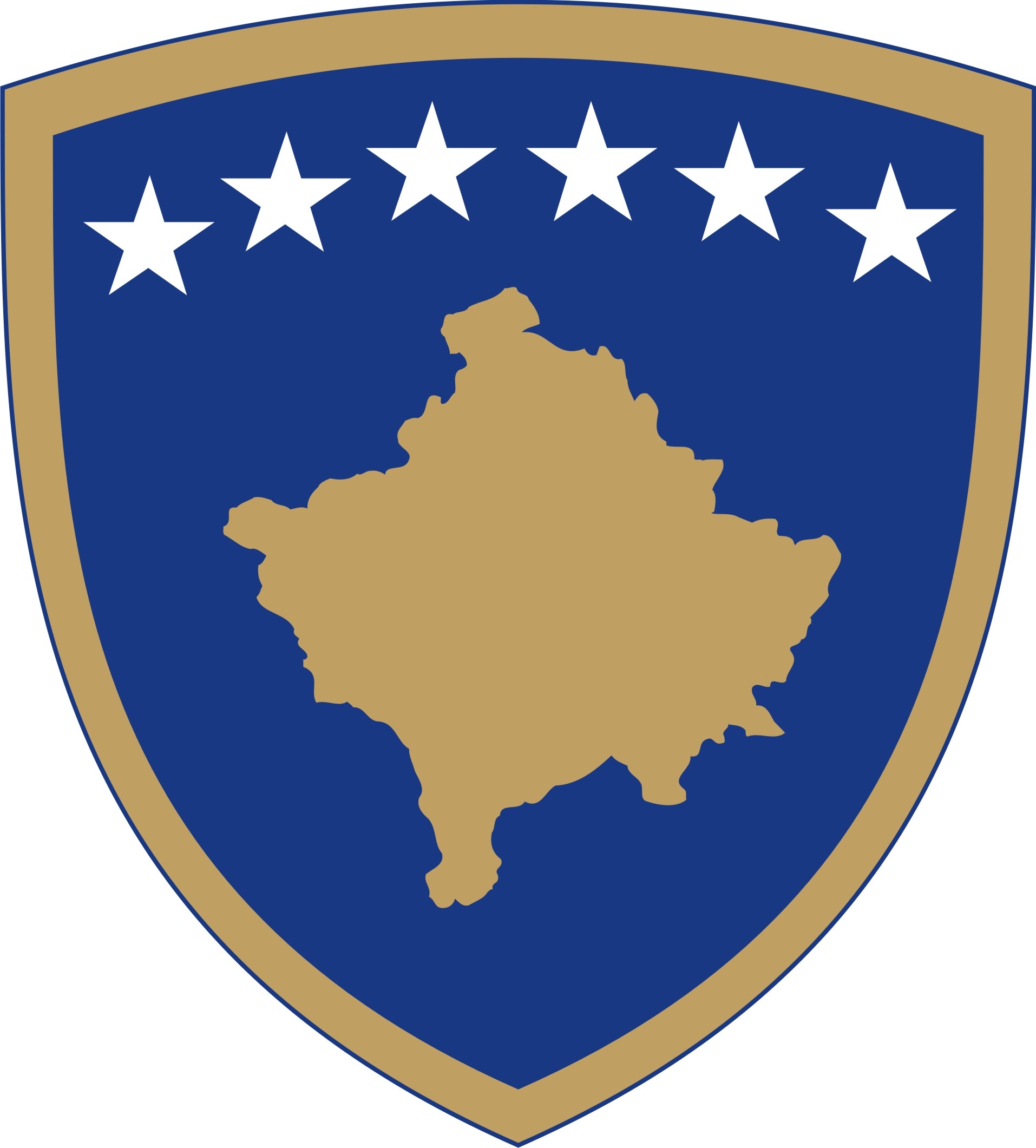 Republika e KosovësRepublika Kosova - Republic of KosovoQeveria - Vlada - GovernmentMinistria e drejtësisëMinistarstvo pravde Ministry of justice RAPORTI NGA PROCESI I KONSULTIMIT PËR UDHËZIMIN ADMINISTRATIV MD-NR. 01/2019 PËR MËNYRËN E DHËNIES DHE PROGRAMIN E PROVIMIT PËR NOTERINË2020HyrjeMinistria e Drejtësisë krahas qëllimit të realizimit të planit të punës dhe përmbushjes së objektivave të saj për të përmirësuar qasjen në drejtësi, fuqizimin e sundimit të ligjit, zbatimin më lehtë dhe efikas të legjislacionit dhe modernizimin e legjislacionit në përgjithësi, ka hartuar Udhëzimin Administrativ MD-NR. 01/2019 për Mënyrën e Dhënies dhe Programin e Provimit për Noterinë, akt ky i cili derivon nga Ligji Nr. 06/L-010 për Noterinë.Qëllimi i Udhëzimin Administrativ MD-NR. 01/2019 për Mënyrën e Dhënies dhe Programin e Provimit për Noterinë është rregullimi i mënyrës së dhënies së provimit për noterinë, punën e Komisionit për dhënien e provimit të noterisë, programin për dhënien e provimit dhe çështje të tjera të rëndësishme për dhënien e provimit të noterisëHartimi dhe Finalizimi i Udhëzimt Administrativ MD-NR. 01/2019 për Mënyrën e Dhënies dhe Programin e Provimit për Noterinë është bërë nga Ministria e Drejtësise dhe është pasuar nga procesi i konsultimit i cili është bërë në formë elektronike dhe përmes takimeve me përfaqësuesit e grupeve të interesit. Mundësinë për të dhënë komente e kanë pasur të gjithë qytetarët e Republikës së Kosovës dhe ekspertë të ndryshëm përmes platformës elektronike të publikuar në web faqen e Qeverisë së Republikës së Kosovës, në pajtim të plotë me Rregulloren Nr.05/2016 për standardet minimale për procesin e konsultimit publikEcuria procesit të konsultimitUdhëzimin Administrativ MD-NR. 01/2019 për Mënyrën e Dhënies dhe Programin e Provimit për Noterinë është publikuar për konsultim me publikun në platformën elektronike për konsultimet me datë 18.03.2019 dhe ka qenë e hapur për komente deri me datë 05.04.2019. Sipas Rregullores për standardet minimale të konsultimit publik, Udhëzimin Administrativ MD-NR. 01/2019 për Mënyrën e Dhënies Dhe Programin e Provimit për Noterinë është publikuar së bashku me Dokumentin e Konsultimit, i cili në formë të shkurtër ka paraqitur informatat e përmbledhura si qëllimin, objektivat, opsionet dhe hapësirën për konsultim, informatat për hapat pas përfundimit të procesit të konsultimit etj. Përveç publikimit të dokumenteve për konsultim, Ministria e Drejtësisë ka dërguar me shkrim në mënyrë elektronike Udhëzimin Administrativ MD-NR. 01/2019 për Mënyrën e Dhënies dhe Programin e Provimit për Noterinë për konsultim tek institucionet publike (përfshirë kategoritë e palëve të interesit) dhe të gjithë anëtarëve të cilët kanë qenë pjesë e grupit punues. Konsiderohet se konsultimi me shkrim dhe përmes platformës elektronike, kanë qenë mjet i përshtatshëm për të marrë të gjitha kontributet nga ana e palëve të interesit.Përmbledhje e komenteve të pranuara gjatë procesit të konsultimitKomentet për Udhëzimin Administrativ MD-NR. 01/2019 për Mënyrën e Dhënies dhe Programin e Provimit për Noterinë do të ishin pranuar me shkrim nga palët e interesit përmes komunikimit të drejtpërdrejtë nga ana e palëve të interesit.Çështje tjeraTë gjitha kontributet e pranuara janë shqyrtuar veç e veç nga Departamenti Ligjor, kabineti i Ministrit dhe ekspertë të jashtëm, ndërsa raporti i detajuar për komentet e pranuara, kontribuuesit dhe statusin e kontributeve janë paraqitur në formë të plotë ne shtojcën nr. 1 të këtij raporti.   Hapat e ardhshëmUdhëzimin Administrativ MD-NR. 01/2019 për Mënyrën e Dhënies dhe Programin e Provimit për Noterinë është finalizuar dhe nënshkruar nga Ministri i Drejtësisë.Shtojca 1 – tabela e detajuar me informatat për kontribuesit, arsyetimet për përgjigjet e pranuara dhe të refuzuara.  Metodat e KonsultimitDatat/kohëzgjatjaNumri i pjesëmarrësve/kontribuesveKonsultimet me shkrim / në mënyrë elektronike;15 ditë pune 1 pjesëmarrësPublikimi në ueb faqe/Platforma elektronike15 ditë pune 1 pjesëmarrësTakimet e grupit punues08- 09. 04.20193 pjesëmarrësRespodentëtOda e Noterëve të KosovësArsyetimi i organitpropozues përpërfshirje apomospërfshirje tëkomentit tëdhënëArsyetimi iorganitpropozues për përfshirje apomospërfshirjetë komentit tëdhënëArsyetimi iorganitpropozues përpërfshirje apomospërfshirje tëkomentit tëdhënëArsyetimi iorganitpropozues përpërfshirje apomospërfshirje tëkomentit tëdhënëÇështjetKyçe 1Neni 4, paragrafi 1mendojmë se afati i paraparë prej 30 ditësh është njëafat i shkurtër kohor, bazuar në përvojën e provimit të kaluar. Mendojmë seafati i paraparë me udhëzimin në fuqi 12 javë është i arsyeshëm, e sidomostani kur komuniteti i juristëve do të kenë një interesim të theksuar për t’junënshtruar këtij provimi. Nëse konsideroni se afati në fuqi prej 12 javëveështë i gjatë, mendojmë se ky afat duhet të jetë të paktën 60 ditë.Nuk ështe Pranuar për shkak se është konsideruar se afati prej 30 ditësh është I mjaftueshëm sa I përket kësaj çështjeje.ÇështjetKyçe 2Neni 12 dhe 13.Konsiderojmë se Neni 12 dhe Neni 13 i Udhëzimit aktual lidhur mePërgatitjen e detyrave me shkrim si dhe shtypjen dhe ruajtjen e detyrave meshkrim duhet të mbesin në këtë Udhëzim AdministrativeNuk ështe Pranuar sepse çështja e ruajtjes dhe përgatitjes së detyrës është mbuluar në nenet pasuese.ÇështjetKyçe 3Tek Neni 18 i draft udhëzimit konsiderojnë se duhet shtuar një paragraf i ri,i cili do të parasheh afatin e caktuar për ankesë nga aplikantët të cilët nukjanë të përfshirë në këtë listë, pasi që vetëm pas 5 ditëve pune parashihet tëmbahet provimi me gojë. Konsiderojmë se kandidatët e pakënaqur, të cilëtnuk e kanë kaluar provimin me shkrim, bazuar në rezultatet e listës, duhet ta gëzojnë të drejtën në ankesëNuk është PranuarRespondentsRationale of the proposing body for incorporation or not of the comments receivedRationale of the proposing body for incorporation or not of the comments receivedRationale of the proposing body for incorporation or not of the comments receivedRationale of the proposing body for incorporation or not of the comments receivedKey issues 1Key issues 2Key issue 3IspitaniciObrazloženje predlagača za uključivanje ili ne primljenih komentaraObrazloženje predlagača za uključivanje ili ne primljenih komentaraObrazloženje predlagača za uključivanje ili ne primljenih komentaraObrazloženje predlagača za uključivanje ili ne primljenih komentaraKljučna pitanja 1Ključna pitanja 2Ključno pitanje 3